Lesson 2: More MultiplicationLet’s practice using the multiplication algorithm.Warm-up: Estimation Exploration: Large ProductRecord an estimate that is:2.1: Kiran’s WorkFind the value of the product.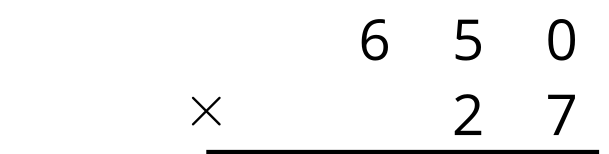 Below is Kiran’s work finding the value of the product . Is his answer reasonable? Explain your reasoning.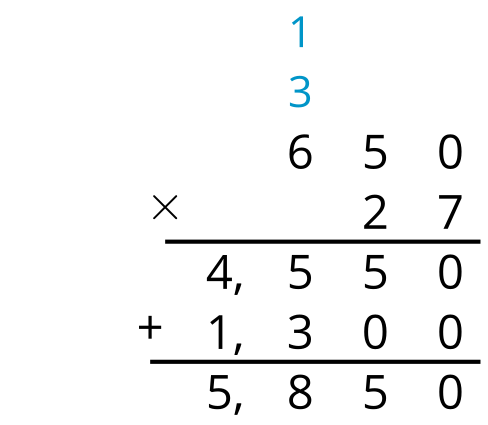 What parts of the work do you agree with? Be prepared to explain your reasoning.What parts of the work do you disagree with? Be prepared to explain your reasoning.Look at your solution to problem 1. Is there anything you want to revise? Be prepared to explain.2.2: Zero the HeroFind the value of each product.1.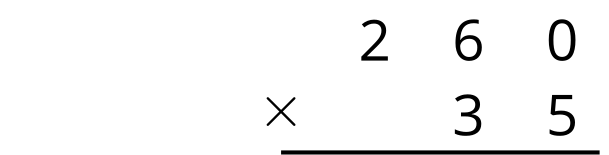 2.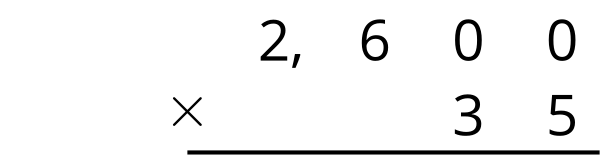 3.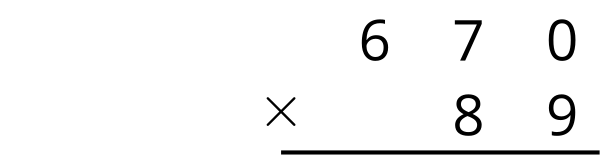 4.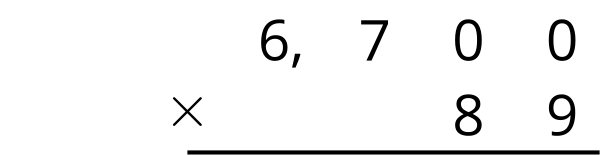 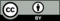 © CC BY 2021 Illustrative Mathematics®too lowabout righttoo high